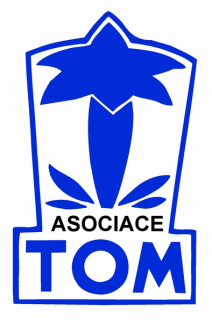 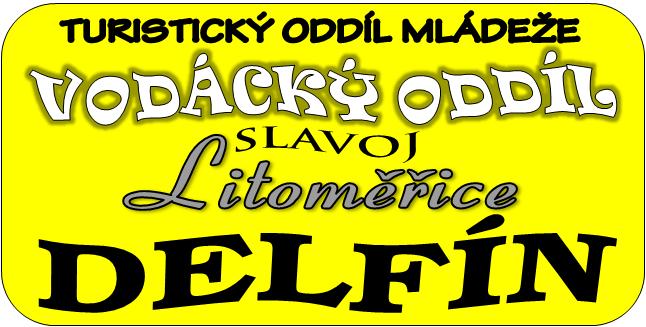 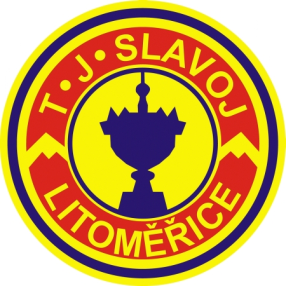 Asociace turistických oddílů mládeže ČR, TOM 9939, vodácký oddíl DELFÍN LitoměřiceAsociace Turistických Oddílů MládežePo roční přestávcepořádá24. ročník trojbojeŽelezný TOMík17. - 19. 5. 2019Místo konání: Litoměřice a okolíOrganizačně zajišťuje: 		        TOM 9939      &           ASOCIACE TOM						  Vodácký Oddíl							Delfín   						     Litoměřice  Termín konání: 17. - 19. 5. s průběhem vlastního závodu v sobotu	18. 5. 2019	Příjezd účastníků v pátek   17. 5.		prezentace* 18 - 20 hod							rozlosování čísel hlídek	v sobotu  800 hod. porada rozhodčích,     900  hod. - zahájení závodu	průběh závodu (podle počtu hlídek) cca do 16 hod, poté vyhlášení výsledků 
-odpolední program dle zájmu účastníků, večer táborák,  -nebo odjezd (kdo bude pospíchat domů)	neděle - odjezd účastníkůMísto konání 	- Litoměřice a okolí Ubytování  - Autokemp Litoměřice-Střelecký ostrov (ve vlastních stanech)	*Prezentace bude probíhat v klubovně oddílu na Střeleckém ostrově.GPS	50°31'51.413"N, 14°8'16.447"EKontaktní údaje:Technické zabezpečení akce: Jindřich Černý (TOM 9939)	 tel. 734 170 799, tomdelfin@centrum.czPřihlášky zašlete nejpozději do 30. 4. 2019:Ondřej Mánek (ústředí A-TOM)	 omanek@a-tom.czhttps://www.a-tom.cz/asociace-tom/ Organizátoři zajistí - lodě, pádla, plovací vesty, vyznačení tras pro průběh závodu, rozhodčí, kontroly na trasách. Děkujeme všem, kteří se přihlásili k pomoci při organizaci závodu. Budeme se těšit hojné účasti.Organizační ustanovení:závod se skládá ze tří disciplín v pořadí:jízda na kanoi (C2); na klidné nebo tekoucí vodě s překonáváním 
    přírodních či umělých překážek s kontrolou nebo bez (2 - 6 km)jízda na kole; po silnici, lesních, polních nebo vedlejších cestách 
    s 1-2 kontrolami (10 - 20 km)běh; po lesních, polních nebo vedlejších cestách s 1-2 kontrolami (3-7 km)• závodí hlídky dvojic:	- chlapci (muži)		- dívky (ženy)• Kategorie:		- Železný miniTOMíček - ročník 2012 a mladší- Železný TOMíček - ročník 08, 09, 10, 11-žákyně/žáci - ročník 04, 05, 06, 07			-dorostenky/dorostenci - ročník  00, 01, 02, 03			-ženy/muži - ročník 99 a starší(Postaršení jednoho člena hlídky o jednu věkovou kategorii je možné.)(Není-li jiné řešení, může soutěžit smíšená hlídka – vždy v kategorii vyšší.)Průběh tratí disciplín (2019) podrobněji na https://www.a-tom.cz/asociace-tom/Kánoe - řeka Labe a Ohře, cca 3-6 km po klidné vodě (ZW), po proudu 
i proti proudu. K dispozici budou polouzavřené kánoe C2 (většinou Vydra, Vertex).!!! Nutná znalost alespoň základní techniky jízdy na kánoi !!!Závod se jede na vodní cestě využívané lodní dopravou.!!! Pro kategorie žactva je povinná vesta!!! (zajišťuje pořadatel) Kola - žákovské kategorie: 12 km, ženy: 15 km, dorostenci a muži: 19 km (místní komunikace, lesní terén, silnice). !!!! !  každý účastník musí mít vlastní kolo - doporučujeme horská, nebo treková kola, !!!  !!! (Kola si určitě dovezte. Nepřidělávejte prosím starosti organizátorům a nakonec ani sobě.)  			!!! Pro kategorie žactva a dorostu  je povinná  přilba!!!Běh - žákovské a ženské kategorie: 4-5 km, dorostenci a muži: 6 km (lesní, polní a místní cesty).Železný TOMíček: cca 0,7 + 6 + 2 km, možnost doprovodu oddílového vedoucího, ale! hlídky, které pojedou v lodi samostatně, budou ve výsledcích předřazeny před hlídky s doprovodem!Železný miniTOMíček: cca 0,7 + 2 + 0,5 km, s doprovodem (zajišťuje si oddíl)